MERSİN BÜYÜKŞEHİR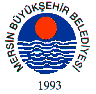 BELEDİYE MECLİSİ KARARIBirleşim Sayısı : (2)Oturum Sayısı : (1)Dönem Sayısı   : (1)Karar Tarihi    : 14/11/2014Karar Sayısı     : 627						  		  	 	  	 	Büyükşehir Belediye Meclisi 14/11/2014 Cuma Günü Belediye Başkanı Burhanettin KOCAMAZ başkanlığında Mersin Büyükşehir Belediyesi Kongre ve Sergi Sarayı Toplantı Salonu’nda toplandı.Gündem maddesi gereğince; Büyükşehir Belediye Meclisi’nin 10/11/2014 tarih ve   564 sayılı kararı ile Plan ve Bütçe Komisyonu'na havale edilen, 2464 Sayılı Belediye Gelirleri Kanunu çerçevesinde hazırlanan, Belediyemizin 2015 Mali Yılı Vergi, Resim, Harç ve Ücret Tarifesi ile ilgili 11/11/2014 tarihli komisyon raporu katip üye tarafından okundu.KONUNUN GÖRÜŞÜLMESİ VE OYLANMASI SONUNDA2464 Sayılı Belediye Gelirleri Kanunu çerçevesinde hazırlanan, 11/07/2014 tarihli 45 nolu Belediye Gelirleri Genel Tebliği kapsamında gruplandırılmış, Belediyemizin,  2015 Mali Yılı Vergi, Resim, Harç ve Ücret Tarifesi'nde İlan ve Reklam Vergi Harç, Otogar, İtfaiye ve Mezarlık Ücret tarifelerinde ekli paraflı listedeki şekliyle revizyon yapılmasının uygun görüldüğüne dair komisyon raporunun kabulüne, yapılan işari oylama neticesinde mevcudun oy birliği ile karar verildi. Burhanettin KOCAMAZ	              Enver Fevzi KÖKSAL 		 Ergün ÖZDEMİR        Meclis Başkanı			           Meclis Katibi	   		      Meclis Katibi